LSU Student Bar AssociationMeeting AgendaJanuary 31, 2022 at 7:15 pmRoom 303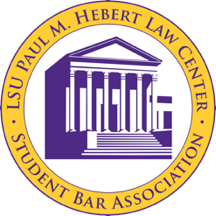 Call to Order 7:16 pm Roll Call Alex Domingue - Executive PresidentDylan Scully - Executive Vice President – absent 1/2Katie Gonsoulin - Executive SecretaryAndrew Hughes - Executive TreasurerShawn Waldron - Executive Director of ProgrammingAustin Pottorff - 3L Class PresidentMeghan Falcon - 3L Class Vice PresidentHeidi Bieber- 3L Class SecretaryMadeleine Murphy - 3L Class RepresentativeSarah Tadros - 3L Class RepresentativeNeyah Johnson - 2L Class PresidentDamian Olvera - 2L Class Vice PresidentChrissie Davidson - 2L Class SecretaryAutumn White - 2L Class RepresentativeRyan York - 2L Class Representative – Excused. Alaysia Johnson - 1L Class PresidentMekkah Husmadeen - 1L Class Vice PresidentRayni Amato - § 1 - 1L Class Representative Ansley Sumner - § 2 - 1L Class RepresentativeDiamond McCray- § 3 - 1L Class RepresentativeKelly Garet – LLM Representative Public Input Funding Requests Reading, Correction, and Adoption of the January 24, 2022 Minutes Motion to adopt the minutes by DamianSecond by Neyah Motion passes unanimously, minutes are adoptedCommittee ReportsABA Student Representative – Chair: Hunter DevillierAcademics Committee – Chair: Amberlee NixBreazeale donated a bunch of codes. Taylor Porter is coming with more – will announce the handout soon. Athletics Committee – Chair: Connor O’BrienFriday, Feb. 4th Soccer game – talking about moving it to somewhere with goals  most likely will stick with parade grounds. Community and Media Committee – Chair: Olivia NussWill send out 2Ls and 1Ls and LLM post soon. Diversity and Professionalism Committee – Chair: Akuda EsinWant more focus groups. Talking to the 1L president at Southern. Elections Committee – Commissioner: Andre Bellefontaine Elections are in March. Ethics Committee –Chair: Chloe Keller (Interim) Safety, Sensitivity & Sustainability Committee – Chair: Meredith SmithDean Henry and Alex are talking about moving the suit closet out of the SBA office. Albin recommended putting the suit closet in the Civilian office and that’s not going to work out. Possibly could ask main campus if we could put it in their career services office – problem with that is we want this to stay a law school thing only. There is a direct line for lighting issues on campus. Executive Officer Reports PresidentDean Henry MeetingAlex met with Dean Henry last week. Talked about doing an LSU baseball night – students get in free already. Could possibly get a designated spot for LSU students for the game and concessions vouchers. Possibly the Texas A&M weekend. Albin said that we could pursue this. Cherish MeetingSouthern 1L Class President MeetingAlex has been talking to Tony about making more connections between LSU and Southern. Want to wait until the covid percentage goes down. Possibly a spring event for the schools together. LSU is playing Southern next year – Southern really wants to do a joint tailgate. Alex will put next year’s president in touch with Tony after the election this spring. LSU Law Baseball NightValentine’s Day Meeting MotionFeb. 14th is a Monday – Motion to cancel the 2/14 meeting by Damian. Second by Austin. Motion passes unanimously. Day of Service MotionWe’ve canceled the t-shirt sales because Geneologie Motion to expend up to $300 from the outside account to reimburse PILS for provisions (food, water, etc.) for the day of service by Damian.Second by Neyah. Motion passes unanimously. General Updates Bomb Threat at Southern this Morning LSU Law is open to Southern students coming here to use our facilities. Share the social media post LSU Law put out today. Vice PresidentSecretaryTreasurerInside Account UpdateOutside Account UpdateProgramming Director St. Patrick’s Day UpdateOpening float sign up until Feb 18th. Paying $45 for the rental and the insurance on the float and float decorations. Weekly GIF  Red Stick Social 8-10 Austin will put out wristbands Thursday  be proactive in getting wristbands. Austin makes a motion to expend up to $300 to buy rubber wristbands. Damian motions to table Austin motion until next year. GIF next week will be on Saturday, possibly Uncle Earls or Ivar’s. Class Officer Reports3L ClassGift Painting for the escalator wall – looking for an artist to do this. Austin has a meeting with Lockridge. 100 Days Feb. 9th at Radio Bar – Wednesday Graduation If covid procedures forces us to move graduation – Thursday, May 19th. This is last case scenario – May 20th at 5pm is the plan at this time. Assault & FlatteryGoing good – Saturday, March 26th. 2L ClassBarrister’s Ball Update Profits thus far- $40,813.44 466 tickets sold thus far. Profit should be roughly $25,000 after we pay everything for the Ball. General admission tickets will come offline Feb 1st and late general admission tickets will be available online Feb 2nd. Neyah will give an update next week on capacity restrictions at Oak Lodge. Can possibly get another room to expand capacity allowance. Damian shared a song request playlist for Barrister’s – share with GroupMe’s if people want to add songs. Merchandise Update Neyah is trying to get an update from Geneologie on merchandise. Merchandise is in people’s lockers – pulling merch from lockers on Friday. If alumni ordered from the student link – they will have to pay for shipping. Motion to expend up to $1,998 from the outside account to be paid to poker productions LLC by Neyah. Second by Damian Motion to expend up to $570 from the outside account to be paid to complete weddings and events from the outside account by Neyah. Second by Chrissie. Motion passes unanimously. Motion to expend up to $700 from the outside account for the Evan ZiZi band by Neyah. Second by Damian. Motion passes unanimously. Motion to expend up to $750 from the outside account for eyewander photography by Neyah. Second by Mekkah. Motion passes unanimously. 1L ClassParents Weekend Looking at custom ink for shirts Supposed to have a meeting with administration – trying to figure out which 1L classes will be in person for parents weekend. Want to do a service day for family weekend  possibly partnering with PILS and BLSA to have a bike/walk for a cause. Want to have donations for bike rentals and donate to a cause. Will be a celebration for Black History Month PILS day of service Sign up ASAP! Shirts will not be sold because of Geneologie going under. No meeting at Law Center beforehand – going straight to the sites. LLM 	Article Contest Working to announce the article contest in mid-February Willingness to do an LLM Family Day near graduation Request for LLM Family Day near graduation for their families traveling from France etc.; possibly the night before graduation. Maybe something joint with 3Ls. Alex will talk to the owner of Blend about this. GroupMe’s  Give Kelly the name of students you were unable to add to the 1L GroupMe so she can check in with them. Old BusinessNew BusinessAdjournmentMotion to adjourn by Damian Second by Neyah Adjourned at 8:20pm. 